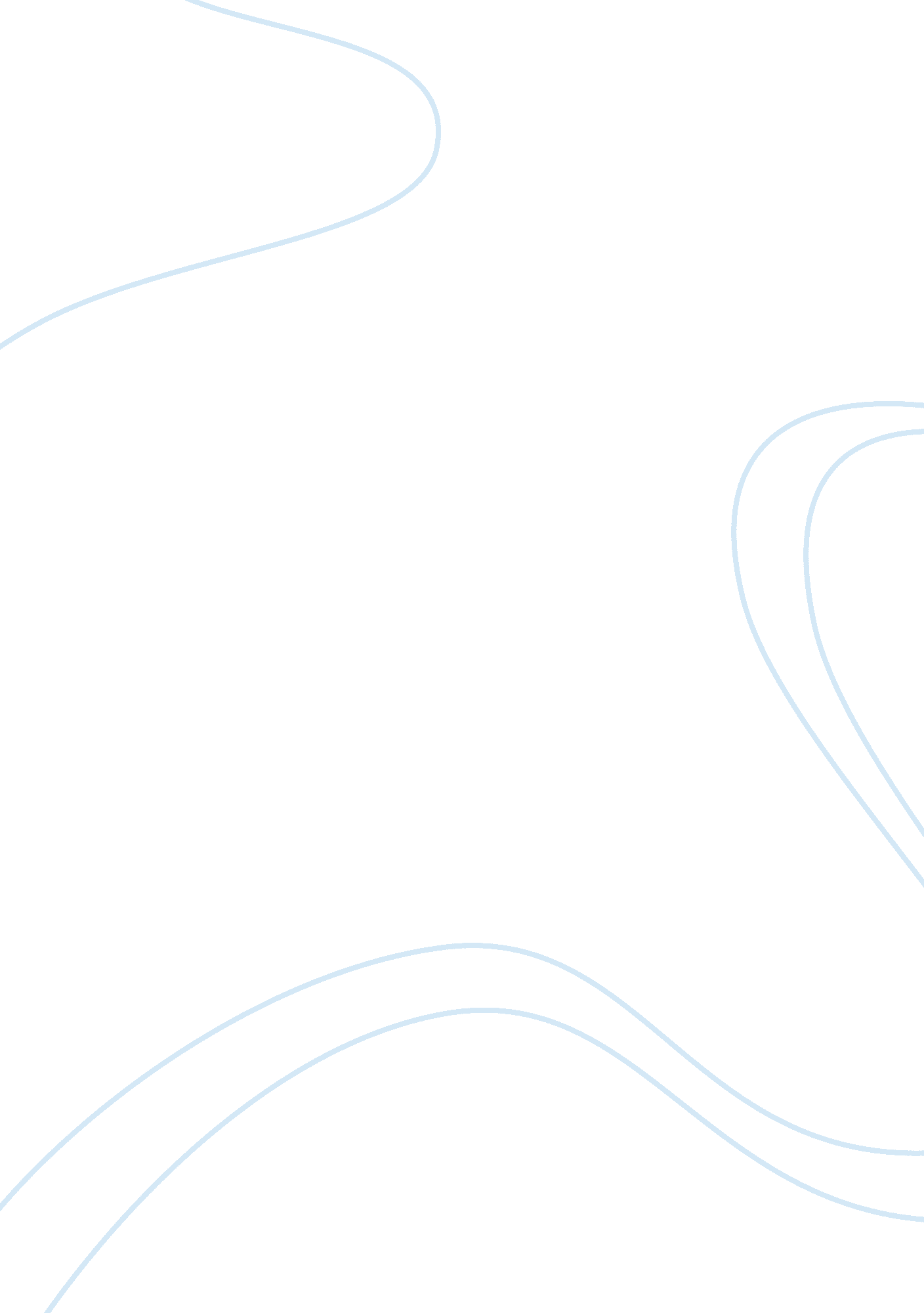 Literature review on regulatory behaviour research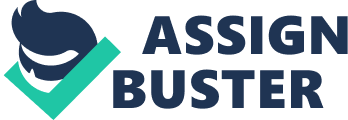 Regulatory Behaviour Research A concise summary of the article, including hypothesis and research methods used: It refers to the capability to use self- discipline to act in approach that are relevant this means regulating the impulses such that we can close to do something or it ways to do something that we don’t want to do. Now next is our capability to regulate our efficiency, feelings, consideration and our behavior is some ways that are acceptable and also help to reach our goals there is no matter how long they are. And at last, this is the capability to help us to stay calm, concentrate, active all the time and our capacity to compromise with the things that take out our stress, lot of noise, tiredness and various situation that confront us and disturbance can all stress our system. To keep the level of stress down then behavior regulation help us to do so that is done with the support of self-control. (Teresa Garland, 2014) An evaluation of how hormones are involved and relate to the practice: As indicated by Sciences 360, hormones influence numerous aspects of human conduct, comprising feelings, well-being, sexual fascination and even load. This is characterized by the Science 360, hormones as chemicals made by a cell or organ that convey to another cell or organ to control ordinary body capacities, for example, resting and eating. American Psychological Association did the research that hormones influence love and craving. (Denise de Ridder, 2006) The study done by them, notify that amid a lady’s fruitful ovulation she will probably search out a sure, controlling man for sex. The similar girl may look for a kinder, additionally supporting man when she was not ovulating. The explanation given by APA is that this type of behavior is a rational way of searching out stronger. It also explains that if there is an increase in the dressing of woman in the ovulation stage, then they will be to attract the opposite gender. (Kathleen D. Vohs, 2013) In spite of the fact that most ordinarily related with ladies, men are not included from the influence of hormones on the department, as per the APA. Experts differ nearby whether male hormones phase or not; nevertheless, the APA saw that men’s testosterone hormones are frequently involved in the morning and lower at night. Meanwhile, testosterone levels contract in men as they age, a few people go into a “ male menopause” where they have the less sexual drive and prolonged touchiness. (Monique Boekaerts, 2005) Analysis of regulatory behavior research: Organizational behavior gives off an impression of being the steady component endeavoring to guide conduct along a particular way to a coordinated point or objective. Be that as it may, aside from procedural, epistemic and reasonable divergences in different models of self-control, essential volitional elements, for example, objective setting, self-checking, enactment and utilization of targets, inconsistency recognition and execution, self-assessment, self-cons equation, self-adequacy, meta-abilities, limit conditions, and self-direction disappointment, describe the procedure of self-control. Like this, a brief examination of the essential occupant’s plot in regulatory behavior models may help with recognizing key issues in enhancing execution. (Edward R. Hirt, 2016 ) Regulatory behavior relevant to the field of psychology: Inquire about reliably demonstrates that managerial behavior expertise is necessary for real obsessive success. Socially, self-direction is the capability to turn in your long haul best benefit, expectable with your most thoughtful potentials. Violation of one’s most true potentials causes a fault, shame, and strain, which demoralize wealth. Expressively, self-direction is the capability to silent yourself down when you’re disturbed and brighten yourself up when you’re down. As a significant portion of us, you can continue to improve self-control capability, a great place to begin is an understanding of the discipline and capacity of the state of mind as a rule and principally feelings. State of mind moves us. Emotion got from the Latin, actually, signifies to move. The people of yore important that spirits walk behavior; in current conditions, we say they propel conduct. They invigorate us to get things done by sending synthetic signs to the muscles and organs of the body; they set us up for activity. Feelings are the cognizant and most misconstrued segment of the emotional state. As opposed to the straightforwardness of primary inspiration, sentiments are mind boggling, always showing signs of change, and subject to dispositions like wretchedness, sensations like warmth, frosty, joy, torment, solace, distress, and physiological states like yearning and tiredness. When we follow up on the essential inspiration of feelings, we are usually mindful of practically zero emotions. That is the means by which you can get inspired by something, gaze toward the clock, and notice that few hours have gone, amid which you were to a great extent uninformed of your sentiments. Conclusion Self- monitoring is the base of organizational action research. Various problems that come in information regarding self- control. Defining self-control: Extraordinary and small self-screens are sorted on different bases. On the off chance that the meaning of self-checking is the capacity to watch oneself, i. e., one’s psychophysiological forms, then extraordinary self-screens are quite self-screens, and little self-screens are remarkable self-screens. The processof self- monitoring: The strategies for flow inquire about in self-checking shows various methodologies. The legitimacy and consistent quality of self-reports, inventories, and surveys are far from being obviously true as a result of individual and built predispositions of culture, which means and subjectivity. What to self- monitor: The looked into writing concerning games, and engine aptitude execution focused the utilization of self-observing to the particular criteria of assignment performance, i. e., self-checking and self-direction were connected with execution results. There seems, by all accounts, to be various personalities, or focuses working in any self-control program, and the distinctions of these brains or focuses were never explained to subjects in the previously mentioned reviews. From the above issues, point (1) identifies with phrased contrasts, and along these lines, if self-checking is characterized by its incredible nature as the activity of observing self, then an agreement on this issue can bring its determination. Point (2) identifies with methodological methodologies in the estimation of self-checking and must be settled through the identification of point (3) that worries about the targets of self-observing. Subsequently, future research ought to investigate the different phenomenological parts of psychosomatic capacity if methodological ways to deal with self-observing are to be all the more plainly characterized. References Denise de Ridder, J. d. (2006). Self-Regulation in Health Behavior. John Wiley & Sons. Edward R. Hirt, J. J. (2016 ). Self-Regulation and Ego Control. Academic Press. Kathleen D. Vohs, R. F. (2013). Handbook of Self-Regulation, Second Edition: Research, Theory, and Applications. Guilford Press. Monique Boekaerts, P. R. (2005). Handbook of Self-Regulation. Academic Press. Teresa Garland, M. O. (2014). Self-Regulation Interventions and Strategies: Keeping the Body, Mind & Emotions on Task in Children with Autism, ADHD or Sensory Disorders. PESI Publishing & Media. 